Till medlemmar i HSB Brf Hisings Kärrainformationsbrev nummer 5Vid styrelsens sammanträde den 15 juni behandlades bl a följande ärenden.UteplatserVi måste återigen påminna vissa av våra medlemmar om vikten av att sköta sin uteplats!
Gräsmattor, buskar och träd skall trimmas och klippas för allas trevnad.
Det är också viktigt att staketen blir inoljade. Olja samt pensel finns att hämta hos våra fastighetsskötare.
Om uteplatsen inte sköts efter anmodan kommer föreningen ta ansvaret och lägenhetsinnehavaren debiteras för arbetet.Förvaring i trappuppgångarnaI vissa uppgångar står det väldigt många saker, alltifrån barnvagnar, cyklar, växter till andra personliga tillhörigheter.
Vi vill påminna alla om att det är förbjudet att förvara saker i våra uppgångar ur brandsäkerhetssynpunkt.
Det blir också väldigt svårt för våra lokalvårdare att sköta städningen. Städning i vår lokal 92:anVi har tyvärr konstaterat att det finns vissa som slarvar med städningen av vår lokal 92:an.
Det är väldigt tråkigt för den som kommer efter att mötas av en ostädad lokal.
Styrelsen har beslutat att vi tar ut en städavgift på 1000 kronor om man missköter sig och inte städar efter man hyrt lokalen. 

Ros till våra fastighetsskötare 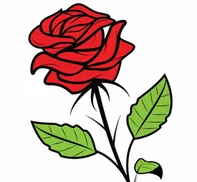 Det är väldigt glädjande att vi får så mycket positiv feedback gällande våra fastighetsskötare från HSB! Härligt att så många är nöjda!SemesterstängtExpeditionen kommer att ha semesterstängt under perioden vecka 28 – 32
Vi öppnar igen kl. 18.00 måndagen den 15 augusti.Styrelsen önskar alla en härlig sommar!			           			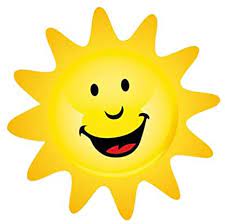 